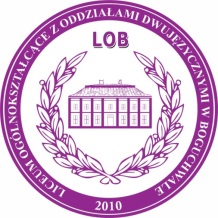 Harmonogram zajęć zaplanowanych w ramach Projektu edukacyjnego Liceum Ogólnokształcącego z Oddziałami Dwujęzycznymi w Boguchwale marzec – kwiecień 2020 rokuLp.DATACZAS REALIZACJIPRZEDMIOTTEMAT ZAJĘĆ6.03.piątek14.30-16.00historiaI wojna światowa, życie w okopach6.03.piątek16.00-17.30informatykaTryb wazowy w drukarkach 3D. Projektowanie wazonu w Thinkercad7.03.sobota10.00-11.30j. angielskiOpis ilustracji – speculating about the present and past7.03.sobota11.30-13.00j. polskiWspółczesny język polski13.03piątek14.30-16.00matematykaWielokąt foremny - okręgi wpisane 
i opisane13.03piątek16.00-17.30fizykaŚwiatło14.03sobota10.00-11.30geografiaMoja mała Ojczyzna14.03sobota11.30-12.30j. francuskiUn tour de France 
(wyprawa przez Francję)14.03sobota12.30-13.00j. włoskiViaggio d'Italia (podróż do Włoch)27.03piątek14.30-16.00j. polskiWesele w Soplicowie27.03piątek16.00-17.30biologiaBiologia w praktyce. 
Techniques of the microscopy28.03sobota10.00-11.30j .angielskiVocabulary games28.03sobota11.30-13.00mediacja„Masz prawo do mediacji”- warsztaty03.04piątek14.30-16.00matematykaMaths in English03.04piątek16.00-17.30historiaMroki średniowiecza04.04sobota10.00 – 12.30geografiaJak czytamy mapy?04.04sobota11.30-13.00język niemieckiKurzfilme 